Termín:  úterý 23. 6. (V případě nepříznivého počasí strávíme pouze společné                                        dopoledne ve třídě, do přírody nepůjdeme.)Program:   Příchod do školy do 7, 50 hod. – třída 7. A (Vyzvednu vás, čekejte před školou.)Zhodnocení II. pololetí, úklid třídy, plánování příštího školního rokuOdjezd autobusem do Žulové v 9,12 hod.Pěší turistika Boží hora – Černá VodaPobyt v Černé Vodě – hry, plánování, opékáníOdjezd autobusem z Černé Vody v 16, 20 hod.Příjezd do Javorníku v 17,00 hod.	                   Strava:   	S sebou svačinu a pití na cestu, něco na opékání, zdravé „mlsky“,…	Cena:     Jízdné v autobuse tam i zpět si platí každý sám (cca 16,-Kč).	Co s sebou:  Čestné prohlášení o bezinfekčnosti – příloha týdenního plánu                      Roušku                       Klíč od školní skříňky                      Pláštěnku nebo nepromokavou bundu                      Oblečení – vhodné na turistiku a do lesa, sportovní obuv                       Průkazku zdravotní pojišťovny                      Průkazku na žákovské jízdné                      Kapesné – možnost občerstvení v cukrárně v Černé Vodě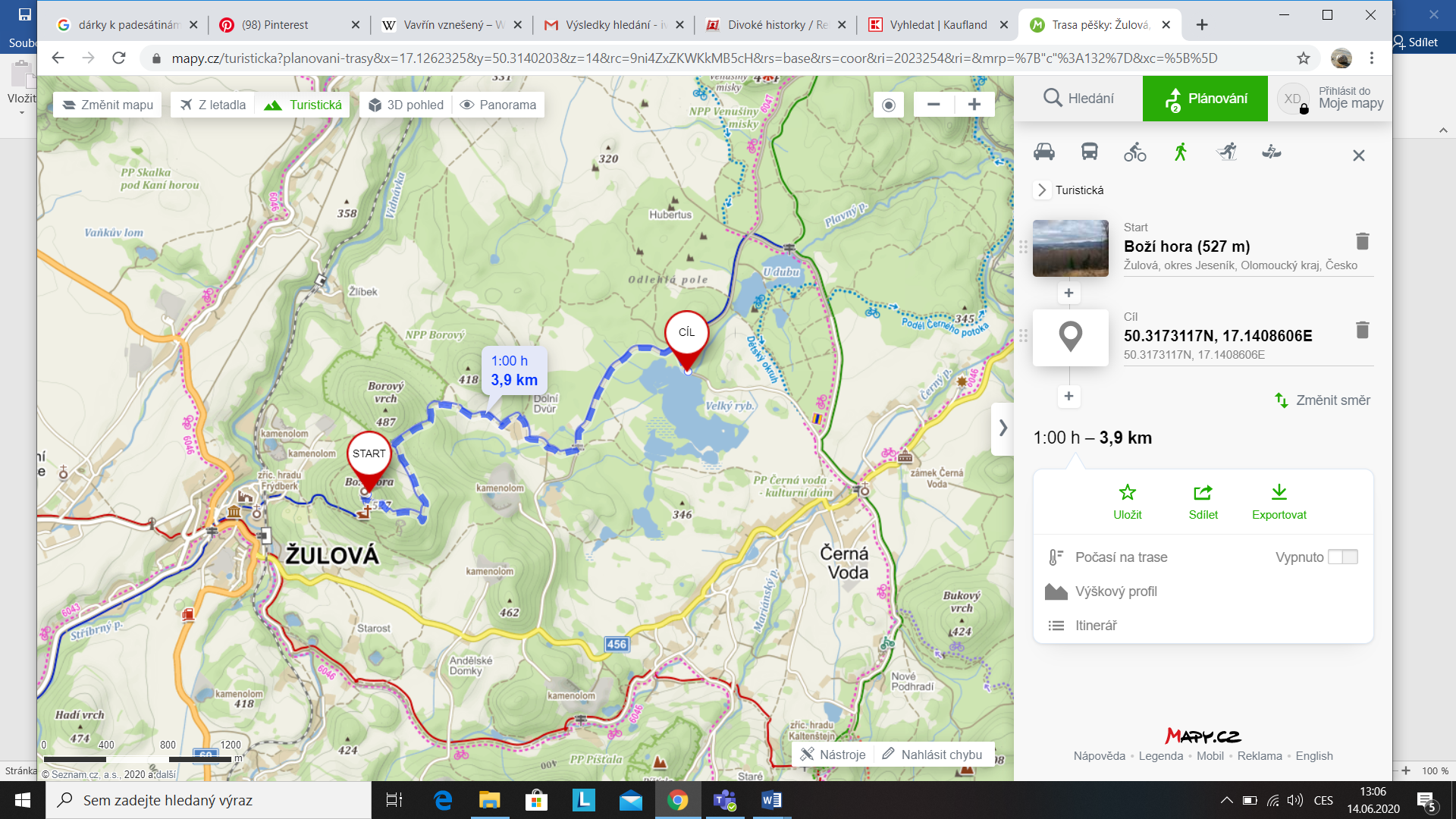 ČESTNÉ PROHLÁŠENÍ  O NEEXISTENCI PŘÍZNAKŮ VIROVÉHO INFEKČNÍHO ONEMOCNĚNÍ	Jméno a příjmení (dítěte/žáka/studenta/účastníka vzdělávání)  	…............................................................................................................................................................ 	datum narození: ................................................................................................................................... 	trvale bytem: …..................................................................................................................................... 1. Prohlašuji, že se u výše uvedeného dítěte/žáka/studenta/účastníka vzdělávání neprojevují  a v posledních dvou týdnech neprojevily příznaky virového infekčního onemocnění (např. horečka, kašel, dušnost, náhlá ztráta chuti a čichu apod.). 2. Prohlašuji, že jsem byl seznámen s vymezením osob s rizikovými faktory a s doporučením, abych zvážil tyto rizikové faktory při rozhodování o účasti na vzdělávacích aktivitách. V  ....................................... Dne  ................................... 						………………………………………………………………………………  						Podpis zletilého žáka/studenta/účastníka vzdělávání 					                              nebo Podpis zákonného zástupce nezletilého  Osoby s rizikovými faktory Ministerstvo zdravotnictví stanovilo následující rizikové faktory:  1. Věk nad 65 let s přidruženými chronickými chorobami. 2. Chronické onemocnění plic (zahrnuje i středně závažné a závažné astma bronchiale) s dlouhodobou systémovou farmakologickou léčbou. 3. Onemocnění srdce a/nebo velkých cév s dlouhodobou systémovou farmakologickou léčbou např. hypertenze. 4. Porucha imunitního systému, např.  a) při imunosupresivní léčbě (steroidy, HIV apod.), b) při protinádorové léčbě, c) po transplantaci solidních orgánů a/nebo kostní dřeně, 5. Těžká obezita (BMI nad 40 kg/m2). 6. Farmakologicky léčený diabetes mellitus. 7. Chronické onemocnění ledvin vyžadující dočasnou nebo trvalou podporu/náhradu funkce ledvin (dialýza). 8. Onemocnění jater (primární nebo sekundární). Do rizikové skupiny patří osoba, která naplňuje alespoň jeden bod uvedený výše nebo pokud některý z bodů naplňuje jakákoliv osoba, která s ní žije ve společné domácnosti.  7. A14. PLÁN (POSLEDNÍ)od 15. 6. do 26. 6. Třídní učitel:   Mgr. Ivana Mikulenková,   ivamik7@gmail.com  ,   tel. 724 471 678Třídní učitel:   Mgr. Ivana Mikulenková,   ivamik7@gmail.com  ,   tel. 724 471 678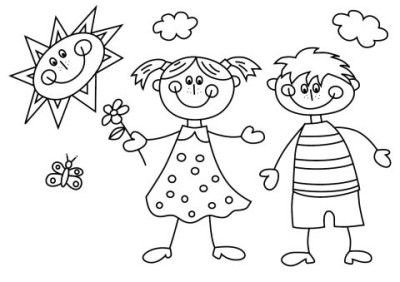 Sdělení třídního učitele:Milí žáci,poslední týdenní plán je bez domácích úkolů, naplánovala jsem pro vás společný výlet, kde bude od všeho trochu – ranní úklid třídy, zhodnocení prospěchu za II. pololetí, turistika, zábavné úkoly, hry a opékání v přírodě, povídání, plánování nového školního roku…, bude záležet jen na nás, jak společný den se třídou prožijeme. I když je společný třídní den dobrovolný, tak vás moc ráda všechny uvidím, máme si určitě všichni co sdělit, máme co plánovat a před prázdninami se rozloučit s neobvyklým školním rokem.Ivana Mikulenková, třídní učitelka P. S. Můžete mi napsat na můj e-mail, jestli se dne se třídou zúčastníte, nebo ne.Důležité informaceVysvědčení se bude vydávat v pátek 26. 6. 2020 ve vestibulu školy od 10:00 do 16:00 hod., případně v následujícím týdnu denně od 7:30 do 16:00 hod. Nebude probíhat společné předávání vysvědčení ve třídě!Učebnice, sešity a pracovní sešity se nebudou vracet, zůstávají vám do 8. ročníku!POZVÁNKA NA KONVERZAČNÍ LEKCE ZDARMA: 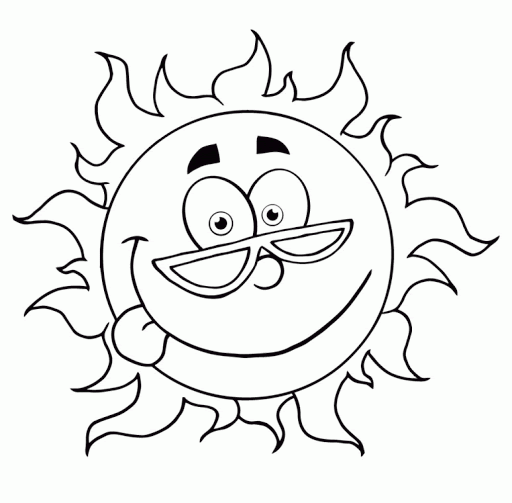 Připomínám, že dál pokračují konverzační lekce v angličtině spolu s Andy Grahamem ve středu v čase 10:00 – 10:40 hodin. Dne 17. 6. je přístupový kód 626 368 7137 a heslo 5RVWdd. Přímý odkaz pro vstup do virtuální třídy (v 10:00 hod.) je:https://us04web.zoom.us/j/6263687137?pwd=RVY4NGlrdHB3WW0wd2V3OTNzZklNZz09Dne 24. 6. bude přístupový kód zase 626 368 7137 a heslo 5RVWdd. Přímý odkaz pro vstup do virtuální třídy (v 10:00 hod.) je:https://us04web.zoom.us/j/6263687137?pwd=RVY4NGlrdHB3WW0wd2V3OTNzZklNZz09Využijte této báječné, jedinečné příležitosti, jak si procvičit mluvení v angličtině. Těším se na vás spolu s Andym.	                                         M. Nemeškalová                                                                          Sdělení třídního učitele:Milí žáci,poslední týdenní plán je bez domácích úkolů, naplánovala jsem pro vás společný výlet, kde bude od všeho trochu – ranní úklid třídy, zhodnocení prospěchu za II. pololetí, turistika, zábavné úkoly, hry a opékání v přírodě, povídání, plánování nového školního roku…, bude záležet jen na nás, jak společný den se třídou prožijeme. I když je společný třídní den dobrovolný, tak vás moc ráda všechny uvidím, máme si určitě všichni co sdělit, máme co plánovat a před prázdninami se rozloučit s neobvyklým školním rokem.Ivana Mikulenková, třídní učitelka P. S. Můžete mi napsat na můj e-mail, jestli se dne se třídou zúčastníte, nebo ne.Důležité informaceVysvědčení se bude vydávat v pátek 26. 6. 2020 ve vestibulu školy od 10:00 do 16:00 hod., případně v následujícím týdnu denně od 7:30 do 16:00 hod. Nebude probíhat společné předávání vysvědčení ve třídě!Učebnice, sešity a pracovní sešity se nebudou vracet, zůstávají vám do 8. ročníku!POZVÁNKA NA KONVERZAČNÍ LEKCE ZDARMA: Připomínám, že dál pokračují konverzační lekce v angličtině spolu s Andy Grahamem ve středu v čase 10:00 – 10:40 hodin. Dne 17. 6. je přístupový kód 626 368 7137 a heslo 5RVWdd. Přímý odkaz pro vstup do virtuální třídy (v 10:00 hod.) je:https://us04web.zoom.us/j/6263687137?pwd=RVY4NGlrdHB3WW0wd2V3OTNzZklNZz09Dne 24. 6. bude přístupový kód zase 626 368 7137 a heslo 5RVWdd. Přímý odkaz pro vstup do virtuální třídy (v 10:00 hod.) je:https://us04web.zoom.us/j/6263687137?pwd=RVY4NGlrdHB3WW0wd2V3OTNzZklNZz09Využijte této báječné, jedinečné příležitosti, jak si procvičit mluvení v angličtině. Těším se na vás spolu s Andym.	                                         M. Nemeškalová                                                                          DEN SE TŘÍDOUDEN SE TŘÍDOU